T.C.MİLLÎ EĞİTİM BAKANLIĞI
Destek Hizmetleri Genel Müdürlüğü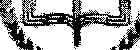 Sayı : 53909240-953.1.1.02-E.3209680	21.03.2016Konu: Sivil Savunma PlanlarıDAĞITIM YERLERİNEİlgi: a) 7126 sayılı Sivil Savunma Kanunu,5902 sayılı Afet ve Acil Durum Yönetimi Başkanlığının Teşkilat ve Görevleri Hakkında Kanun,3150 karar sayılı "Sivil Savunma ile ilgili Şahsi Mükellefiyet, Tahliye ve Seyrekleştirme Planlama ve Diğer Hizmetler Tüzüğü"6/3150 karar sayılı "Sivil Savunma ile ilgili, Teşkil ve Tedbirler Tüzüğü",Daire ve Müesseseler için Sivil Savunma îşleri Kılavuzu,Afet ve Acil Durum Yönetimi Başkanlığının 14/03/2016 tarihli ve 48694625-953. 01.01.02/E.5957 sayılı yazısı.İlgi (a), (b), (c), (d) Mevzuatlar doğrultusunda hazırlanan ilgi (e) Kılavuzun 14. Maddesi gereğince Bakanlığımız merkez teşkilatının tamamı taşra teşkilatının ise il müdürlüğü, lise düzeyi okul ve kurumlanınız ile yıllık ortalama personel miktarı 200'ün üzerinde olan kuramlarımız ek-l'de örneği bulunan Sivil Savunma Planını yaparak Bakanlığa onaya sunulacaktır.Yukarıda sayılan okul, kuram ve kuruluşlar dışındaki okul ve kuramlarımızın ise (ana okulu, ilkokul ve ortaokul dahil) ek-2'de örneği bulunan Sivil Savunma Tedbirler Planını hazırlanarak il müdürlüğünce onaylanacaktırBakanlığa gönderilecek Sivil Savunma Planları titizlikle incelenerek formatma uygun bir şekilde hazırlanacak, gerekli Protokoller, Krokiler ve Talimatların eksiksiz olarak planda yer alması sağlanacak, üç suret onay sayfası ve bir suret plan olmak üzere Bakanlığa onaya sunulacaktır.Mevcut planların ekteki formata göre uyarlanarak güncelleştirilecek, servislerde görev verilen personele eğitim ve tatbikatlar yaptırılacak, tutanakları dosyada muhafaza edilecektir. Ayrıca sığınak yerlerinin veya sığınma yeri olarak belirlenen yerleri gözden geçirilerek kullamma hazır hale getirilmesi için gerekli planlamalar yapılacaktır.Yukarıda belirtilen hususlara göre gerekli önlemlerin alınması ve herhangi bir aksaklığa meydan verilmemesini rica ederim.Yusuf BÜYÜK
Bakan a.Müsteşar YardımcısıEkler:1.Sivil Savunma Planı Örneği (1 Sayfa)2.Sivil Savunma Tedbirler Planı Örneği (1 Sayfa)DAĞITIM:B PlanıAtatürk Blv. No:98 06648 Zemin Kat C Blok Kızılay/ANKARA	Ayrıntılı bilgi için; Hüseyin Gazi YALÇIN - UzmanElektronik Ağ: www.meb.gov.tr	Tel; (0 312) 413 18 42e-posta: dhgm_sivilsavunma@meb.gov.tr	Faks: (0 312)419 67 03Rıı evrak eüvenli elektronik imza ile imzalanmıştır, http://evraksorgu.meb.gov.tradresinden 1352-4ce2-3d23-b45a-06dd kodu ile teyit edilebilir.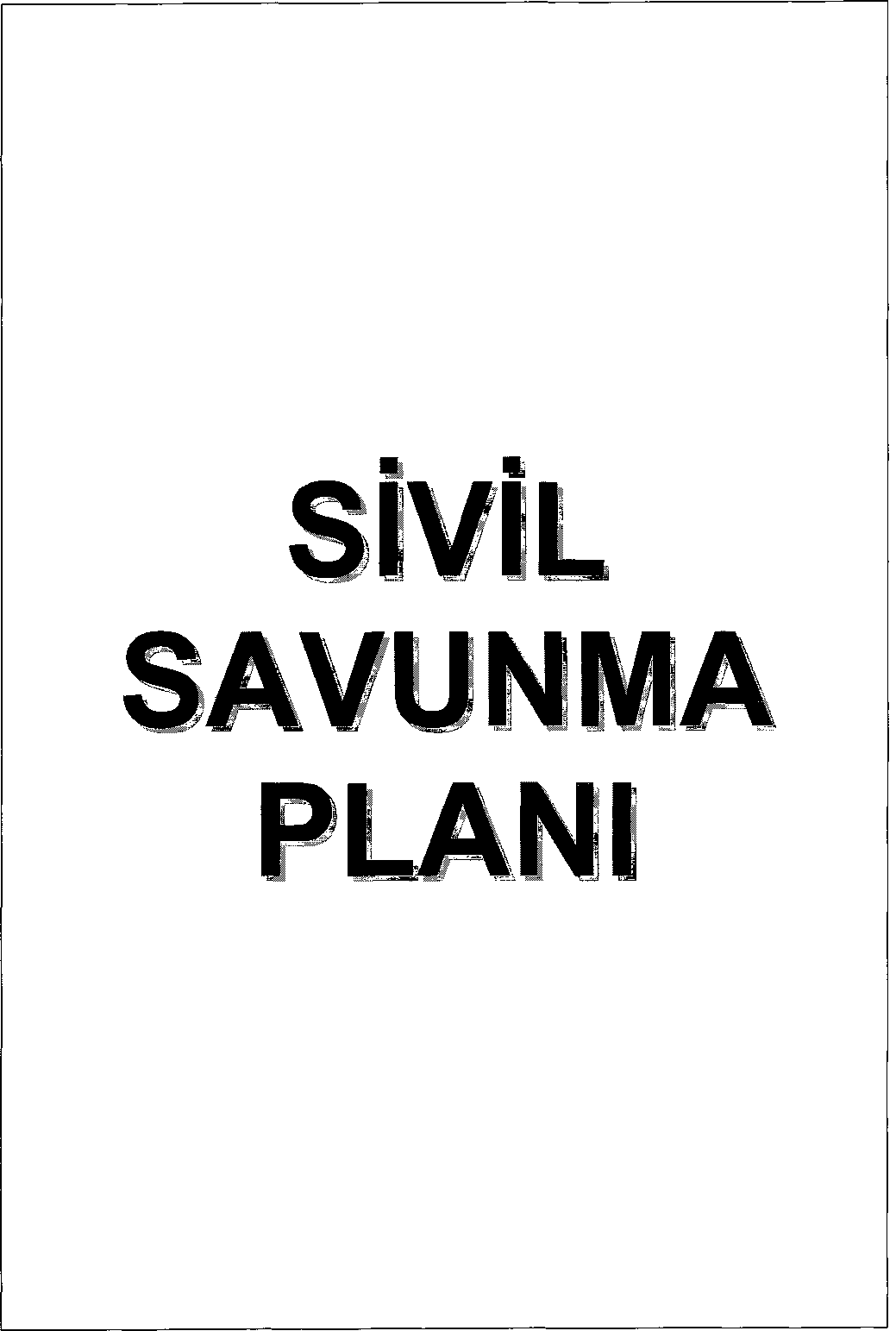 	Müdürlüğünün Sivil Savunma Planı 6/3150 KararSayılı “ Sivil Savunma ile ilgili Şahsi Mükellefiyet Tahliye ve Seyrekleştirme,Planlama ve Diğer Hizmetler Tüzüğü “ ile ilgili “Sivil Savunma İle İlgili Teşkil ve Tedbirler Tüzüğü” ve bunlara dayanılarak çıkarılmış bulunan “ Daire ve Müesseseler için Sivil Savunma İşleri Kılavuzu” nun 15. Maddesi gereğince uygun görülmüştür.NSİVİL SAVUNMA KOMİSYONUKOMİSYONUN GÖREVLERİа.	Barışta; Başkanın daveti üzerine gerektikçe toplanarak;Okulun özellikleri göz önünde tutularak sivil savunma bakımından yapılması gerekli teşkilat, tesisat, hizmet ve tedbirlerini ve bunların planlama şekil ve esaslarını tetkik ve tespit eder.Bu esaslara göre sivil savunma amiri ile yardımlaşma ve işbirliği sureti ile sivil savunma planını hazırlamak üzere gerekli personeli görevlendirir. Hazırlanacak planları tetkik ve tamamlayarak imzaladıktan sonra yetkili makamların onayına sunar.Planla tespit edilen teşkil ve tedbirlerle donatım ve eğitim işlerinin gerçekleştirilmesi ve tamamlanması için yapılacak faaliyetleri tespit koordine ve kontrol eder.Bu konuda üyeler ve üniteler arasında gerekli işbirliği ve işbölümünü düzenler.Olağanüstü halde veya seferde; sivil savunma teşkilat ve tedbirlerini bir kere daha gözden geçirerek herhangi bir taarruza karşı en son hazırlık ve tedbirlerini de alır ve aldırır.б.	Taarruzdan sonra; hasar durumuna göre okulun işler hale getirilmesi, kullanılan veya zayi olan malzemenin ikmali için gerekli önlemleri alır.Barışta; Kurtarma servisinde görevli personelin ilde ve civar illerde oluşabilecek acil durumlarda İl Acil Kurtarma ve Yardım ekiplerine takviye amacıyla gerekli işbirliği ve işbölümünü düzenler.BAŞKAN	ÜYE	ÜYESİVİL SAVUNMA AMİRİOKUL MÜDÜRÜ	MÜDÜR YARDIMCISI	MÜDÜR YARDIMCISIÜYE	ÜYESİVİL SAVUNMA KLÜP OĞRT.SİVİL SAVUNMA KLÜP ÖĞRT.I.BÖLÜM
GENEL DURUMOkulumuzun hassas ve hasar bölgelerindeki içindeki yeri ve durumu:Şehir tahliline göre C-D hasar bölgesinde bulunmaktadır,İl Sivil Savunma Planına göre .... Kılavuzluk, .... Başkılavuzluk ... Şefkılavuzluk içindedir.Muhtemel hava taarruzlarına karşı hassas ve hasar bölgesi dışındadır.Okulumuz taarruza maruz kalması ihtimali göz önünde bulundurulursa binamızdataarruzun büyüklüğüne karşı yıkım olabilir.	MÜESSESE BİNA VE TESİSLERİ VE YAPI TARZI :İşgal ettiği kapalı ve açık saha 	metrekaredir.Müdürlüğümüze ait durum planı ve müştemilatı EK A da belirtilmiştir.Kontrol merkezi sığınak yerleri, malzeme depoları, toplanma yerleri, alarm araçları gibi sivil savunma tesisleri de EK A da durum planlarında belirtilmiştir.Müdürlüğümüz binası betonarmeden müteşekkildir.	MÜESSESE BÖLGESİ VE CİVAR DURUMU:Okulumuz yukarıda belirtilen adreste ve etrafında bulunan yerler ile çevrili olup, civar durumunu gösteren vaziyet planı EK-A da belirtilmiştir.	İŞTİGAL KONUSU, TESİSLERİ, KAPASİTESİ:Okulumuz Eğitim-Öğretim ile ilgili idari işler ile iştigal etmektedir. Yakıt deposu dışında enerji kaynağı bulunmamaktadır. İmal ve İstihsal tesisi bulunmamaktadır. Ortalama her zaman bulunabilecek ham madde ve mamül madde stokları yoktur.		ÇALIŞMA DEVRESİ VE ŞEKLİ: Okulumuzda eğitim öğretim yapıldığı her zaman personel ve öğrenci mevcuttur. Yarı yıl ve Yaz tatilleri ile diğer resmi tatillerde ilgili personel dışında personel bulunmamaktadır.Kış Mesaisi : 08.00-12.00 ile 13.00-17.00 saatleriYaz Mesaisi: 08.00-12.00 ile 13.30-17.30 saatleri	ÇALIŞAN PERSONEL:	Kadın	Erkek ToplamMEMURHİZMETLİTEKNİK PERSONEL :DİĞER(	)ÖĞRENCİ SAYISI TOPLAMSEFER GÖREVLİ ERKEK PERSONEL:	Kişi bulunmakta olup erteli kadroda çalışmamaktadır.12. SEFERİ FAALİYET DURUMU: Seferberlik ve Savaş Hallerinde Eğitimin Aksatılmadan Devamını Sağlayıcı Özel ve Detay plan gereğince Seferde eğ iti m-öğ retim devam edecektir. GEREKLİ GÖRÜLECEK DİĞER HUSUS VE BİLGİLER:Olağanüstü durumlar ile seferberlik ve savaş hallerinde Okul Müdürlüğümüzce Bakanlığımız veya Valiliğimizin emirleri doğrultusunda Eğitimin aksatılmadan devamını sağlayıcı tedbirler ile verilecek diğer görevler yerine getirilecektir.BÖLÜMKORUYUCU HAZIRLIK TEDBİRLERİİNSAİ KORUNMA VE SIĞINAKLAR:Binanın inşai özelliği: Okulumuz binası betonarmedir.Sığınak Yerleri: Müdürlüğümüz hizmet binasında sığınak olmaya elverişli yerler: Bina kat planlarında (EK—B/1 ) belirtilmiştir.Sığınak olarak belirtilen ve barışta çok amaçlı salon ve depo olarak kullanılan yer toprak seviyesinin altında olup havalandırma pencereleri mevcuttur. Bu pencereler Naylon ve kum torbaları ile kapatılarak koruma faktörleri arttırılacaktır. Kısa süreli sığınmalarda (bir gün) 200 personel, uzun süreli sığınmalarda ise (birkaç gün ) 100 personel yerleştirilebilir. Sığınak donatımı kısa süreli sığınmalar için yeterli olmakla beraber geliştirmek ve uzun süreli sığınmalarda alınması gerekli malzemeler için planda belirtilen ödenek istenmiştir.Okulumuzda sığınak olarak ayrıca yapılmış bir yer mevcut değildir. Sığınak ihtiyacı duyulduğunda bu görevi yürütecek bodrum katlarda bulunan diğer yerlerden faydalanılacaktır.(EK-B-l) Bu yerler barışta depo ve arşiv olarak kullanılmaktadır.3 . Sığınakların Bakım ve Muhafazaları: Belirtildiği gibi mevcut sığınaklar halen arşiv,depo ve Spor salonu gibi çok amaçlı olarak kullanılmaktadır. Bakımları görevli personeli tarafından yapılmakta, görülen eksik ve aksaklıkların (İnşai bakımdan) giderilmesi için gereken işlemler yapılmaktadır. Muhafazaları ise aynı personel tarafından yerine getirilmekte, kapıları kilitli tutularak ilgisiz kişilerin içeri girmeleri engellenmektedir.Sığınakların Donatımı:DÖŞEME: Sığınak olarak kullanılacak yerlerin döşemeleri karo taş olup halı kaplanacaktır.HABERLEŞME: Dahili hatlı telefon mevcut olup gerektiği zamanlarda diğer teknik cihazların kullanımı için hat çekilebilir.KURTARMA: Kurtarma ile ilgili malzemelerin bir bölümü okulumuzda mevcuttur. Mevcut ve ihtiyaç listesi ektedir.YİYECEK, İÇECEK : Sığınakta bulunması gerekli yiyecek ve içecek malzemeler ile mevcut durumu EK-C-1 de belirtilmiştir. Liste ayrıca sığınakta asılıdır.SAĞLIK, YARDIM: Okulumuzda ilkyardım çantası mevcut olup bunlar zamanla yenilenmekte ve kullanılabilir halde tutulmaktadır. Mevcut ve ihtiyaç listesinde belirtilmiştir.Sığınak Personeli ve Görevleri:Müdürlüğümüzde mevcut sığınakların barışta ve olağanüstü hallerde iş ve işlemlerini yürütmek üzere sığınak amiri ve yardımcısı ile yeteri kadar personel görevlendirilerek görevleri ile isim listesi EK-C-2 de belirtilmiştir.SIĞINAKLARA GİDİŞ VE HAREKET TARZISIĞINAKLARA GİDİŞ:Sığınaklara giden yollarda “SIĞINAĞA GİDER” oklu levhaları asılarak sığınağın yeri belirtilmiştir. Ayrıca tüm personele sığınağın yerleri yazı ile duyurulmuştur.SIĞINAKLARDA HAREKET TARZI:Sığınağa giren her şahıs sığınak talimatları ile sığınak amirinin vereceği emirlere uymaya mecburdur.Sığınakta devamlı ayakta durulmaz, konuşulmaz, alkollü içki ve sigara içilmez bağırarak konuşulmaz.Sığınak içinde gürültü çıkarıcı oyunlar oynanmaz, korkutucu ve moral bozucu şekilde konuşulmaz.Sığınak içerisinde gürültü çıkarıcı oyunlar oynanmaz, korkutucu ve moral bozucu şekilde konuşulmaz.Sığınak amirinin müsaadesi olmadan sığınak dışına çıkılmaz.Kapı, havalandırma elektrik tesisatı ve benzeri malzemelerle oynanmaz.Hasta olanlar hastalığını saklamaz, etrafa kağıt, çöp atılmaz gaz veya fena koku neşredici maddeler bulundurulmaz.Sığınakta mangal ve kömür sobası yakılmaz. Elektrik veya gaz sobası ancak sığınak amirinin müsaadesi ile yakılır.Sığınağa girerken üzerinde fazla miktarda para ve mücevher bulunduranlar arzu ettikleri taktirde makbuz karşılığı sığınak amirine teslim edebilirler.Sığınakta bulundurulacak malzeme Ek-C-1 de açıklanmıştır.B. YANGINLARA KARSI GENEL İHTİYATİ TEDBİRLER:Bulunması Gerekli Söndürme Tesis Ve Araçları:2007/12937 Karar Sayılı Binaların Yangından Korunması Hakkında Yönetmelik ile Milli Eğitim Bakanlığı Yangından Koruma Yönergesi gereğince Okulumuz binasında bulundurulması zorunlu yangın söndürme araç ve malzemeleri EK-G de Bulunduğu yerler ise Ek-A bina kat planlarında gösterilmiştir.Yangına Karsı İnsai Özellikler Ve Alınacak Tedbirler:Sağlanması gereken tesis ve araçlar ile nevileri :Okulumuz binasında Milli Eğitim Bakanlığı Binalarını yangından koruma yönergesinde belirtilen malzemeler dışında ek bir tesise ihtiyaç duyulmamaktadır.Yanar Madde ile boyatılmış kısımlar ve alınan güvenlik önlemleri:Okulumuz binasında yanar boya (Yağlı Boya) ile boyatılmış birimler bulunmamakta olup, buralarda yangına karşı alınması gerekli tedbirler uygulanmaktadır.Ahşap Kısımların Kolayca Tutuşmamaları için alınan veya alınmak üzere tespit olunan tedbirler:Bu yerlere elektrik tesisatı çekilmesi engellenmiştir. Yangına dayanıklı boya ile boyanması gerekli yerler kireç vb. boya ile boyanmaktadır.Parlayıcı. Patlatıcı ve Kolayca Yamçı Maddeler ve Bunlara Karsı Alman Tedbirler:Okulumuzda Kalorifer yakıt deposu dışında böyle maddeler bulunmamaktadır. Kalorifer Yakıt deposunda alınan önlemler ve kullanım talimatı ilgili mahale asılmıştır.Kalorifer yakıt deposunda alınan emniyet tedbirleri:Yakıt deposunun giriş kısmına ve uzağına ... adet yangın söndürme tüpü koyulmuştur.Görevli personeli yangın konusunda her yıl eğitilmektedir.İlgili talimatlar asılarak talimatta belirtilen hususlara uyulup uyulmadığı denetlenmektedir.Kalorifer deposunda bilhassa kış aylarında yakıt dolu olduğundan bu zamanlarda daha dikkatli davranılır.4. Parlayıcı ve Patlayıcı Madde Stokları:Kalorifer yakıtı dışında stok bulunmamaktadır. Bununla ilgili tedbirler yukarıdaki şekilde alınmıştır.Ateş Çıkaran Cihazlar:Okulumuzda kalorifer dairesi dışında ateş çıkaran cihaz bulunmamaktadır. Bununla ilgili önlemler yukarıda belirtilmiştir.Yangınlara Karsı Alınan Diğer Önleme Tedbirleri:Okulumuzda yangınlara karşı alınması gerekli tedbirlere özel olarak ilave tedbir alınmasına ihtiyaç duyulmamaktadır.ÖNEMLİ TESİS MALZEME VE İHTİYAÇ MADDELERİNİN KORUNMASI VE YEDEKLENMESİ:Önemli Makine, Tesis ve Araçlar:BilgisayarlarYazıcı-TarayıcıFotokopi MakinesiBunların Korunmaları İçin Alınan Tedbirler:Fiziki koruma tedbirleri alınmıştır.Kullanma talimatları hazırlanmıştır.Yangın tedbirleri alınmıştır.Elektrik kesildiğinde kullanım imkanı için jeneratör temin edilmelidir.Yedekleme Tedbirleri:Yukarıda belirtilen tesis, malzeme ve araçlardan yedek ayrılmamıştır. Ancak; Okulumuz depolarında işlerinin aksamadan yürütülmesi için gerekli diğer malzemelerin yedekleri muhafaza edilmektedir.Muharrik Kuvveti:Müdürlüğümüz Elektrik ve Su kaynaklarını şehir şebekelerinden almaktadır.Şehre ait elektrik ve su kaynaklarının kesilmesi durumunda jeneratör temin edilerek bu eksiklik giderilecektir.Muharrik Kuvvet Ham ve Mamul Madde Stokları:Okulumuzda muharrik kuvvetteki malzeme stoklarda mevcut değildir.Depolarda bulunan diğer malzemeler için güvenlik tedbirleri alınmıştır.Olağanüstü hal, seferberlik ve savaş hallerinde ve doğal afetlerin tesirine göre muharrik kuvvetler uygulamaya koyulacaktır.Önemli ve Kıymetli Evrakın Emniyet Altına Alınması:Okulumuzda bulunan önemli ve kıymetli evrakın cins ve miktarları EK- D de belirtilmiştir.Okulumuzda bulunan önemli ve kıymetli evrakın emniyetleri için alınan tedbirler;İzinsiz girilmeyen yerlerde muhafaza edilmektedir,Kilitli çelik dolap yada kasalarda bulunmaktadır.Yangın güvenlikleri alınmaktadır,İlgili personel zaman zaman uyarılmaktadır.Olağanüstü hal, seferberlik ve savaş hallerinde ve doğal afetlerin tesirine göre uygulamaya koyulacaktır.7- Yedek Aydınlatma Tedbirleri:Müdürlüğümüzde elektrik kesintisi esnasında kullanılabilecek şarjlı ışıldaklar bulunmaktadır.GİZLEME:Dış IşıklarOkulumuz binasının çevre aydınlatması EK-A planda belirtilen yerlere koyulan lambalar ile yapılmaktadır. Gizleme yapılacağı emri alındığında mavi jelatin ile anında karatma uygulanacaktır.İç IşıklarOkulumuz binasında bulunan iç aydınlatmasının karartma tedbirleri alınması durumunda dışarı bakan odaların elektriği kesilmek sureti ile, pencereleri koyu renk perdeler ile kapatılmak sureti ile ve lambalar mavi jelatin ile kapatılmak sureti ile gizleme ve karatma tedbirleri uygulanacaktır.Müdürlüğümüz binasında alev ve ışık aksettiren cihaz ve yer mevcut değildir.Genel elektrik tesislerinde alınması gerekli tedbirler, Valiliğimizce ve diğer üst makamlarca verilecek emir ve talimatlar doğrultusunda yerine getirilecektir.Müdürlüğümüz binasında kullanılan aydınlatma cihazları için alınması gerekli başkaca tedbirler bulunmamaktadır.BÖLÜMSİVİL SAVUNMA SERVİSLERİ KURULUŞ, GÖREV VE FAALİYETLERİKURULAN SERVİSLER:SİVİL SAVUNMA AMİRİNİN GÖREVLERİ:A-Barışta: Kurumun sivil savunma planının hazırlanması, onaylanmasını, Gerçekleştirilmesini sağlar. Bu cümleden planla tespit olunan;1 -Sivil savunma ekiplerinin kurulmasını, yetiştirilmesi, değişikliklerinde yerlerine yenilerin seçilerek daima tam bulundurulmasını,Malzeme ve teçhizatın, tedarik, bakım ve saklanmasını,Kontrol merkezinin, alarm irtibat sisteminin kurulmasını ve diğer hazırlık tedbirlerinin alınmasını, bunların yapılması için gerekli ödenek ihtiyaçlarını ve işleri tespit eder. Sivil savunma komisyonuna veya müessese amirine teklif ve sonuçlandırılmalarını takip eder.Şehirle veya diğer müessese ile ilgili hususlarda, mahalli sivil savunma idari kademeleri ve müesseselerin sivil savunma amirleri ile temas ve koordinasyon sağlar.Kurtarma servisinde görevli personelin gerektiğinde acil durumun oluştuğu bölgede görevlendirilmesinin sağlanması için ilgili ve yetkili makamlarla temas ve koordinasyonu sağlar.B-Olağanüstü Halde ve Seferde: Müesseselerdeki sivil savunma teşkilat, tesisat ve hazırlıklarını bir daha gözden geçirerek noksanlıkların giderilmesi veya ikmali için sivil savunma komisyonuna veya müessese amirine teklifte bulunur. Bu beyanda;Sivil savunma kontrol merkezi ve karargah servisini, ikaz, alarm ve irtibat araç, gereç ve tesislerini işe hazırlar, personeli göreve başlatır.Diğer servisler personelini yoklamadan geçirerek her an göreve hazır şekilde bulunmalarını tembih eder. Eğitimi noksan olanların mümkünse kısa bir eğitimden geçirilmesini sağlar.Servislerin malzeme ve teçhizatlarını seferi yerlerinde ve derhal işe hazır şekilde bulundurur. Ekip personelinin yanlarında bulunması gerekli olanların kendilerine dağıtılmasını sağlar.Koruyucu hazırlık tedbirleri bölümünde yazılı sığınak yerleri, yangınlara karşı korunma, makine, malzeme ve tesislerin, ve malların korunması ve yedeklenmesi, gizleme gibi hususlarda tespit ve planlama tedbirleri aldırır.C-İkaz - Alarm, Taarruz ve Taarruz sonrası: Devrelerde kontrol merkezinin görev ve faaliyetleriniyürütür.KONTROL MERKEZİ VE KARARGAH SERVİSİ1- KuruluşuKontrol Merkezi Amiri Amir Yardımcısı Karargah Hizmet Pers. Kişi): Okul Müdürü: Müdür Yardımcısı: Sivil Savunma Kulüp Öğretmeni(2Kontrol Merkezinin Yeri : Kontrol Merkezi olarak normal şartlarda Müdür odası, Olağanüstü durumlarda sığınak kullanılacaktır.KONTROL MERKEZİNİN GÖREVLERİKontrol Merkezi ve Karargah Servisi Harekat Merkezinin emir ve direktifleri doğrultusunda hareket eder.Basın ve yayın kuruluşlarından ve il ilçe sireninden verilen İkaz ve alarm haberlerini almak, personele ve lojmanlarda oturanlara dağıtmak.Kurulmuş olan sivil savunma servislerini sevk ve idare etmek.Çevresinde bulunan Baş kılavuzluk, Şef kılavuzluk ve kılavuzluklarla irtibat kurarak, karşılıklı yardımlaşma ve işbirliğini sağlamak.Komşu müesseselerle ikaz alarm haberlerini alma, yayma saldırıdan sonra ortaya çıkacak duruma göre haberleşme karşılıklı yardımlaşma ve işbirliğini yapmak.Personel arasında işbölümü yapmak 24 saat esasına göre vardiya listeleri düzenlemek.Sivil Savunma Amirleri vasıtasıyla servis amirlerini toplayarak üst makamlardan gelen talimatları bildirmek. Görevli personelin yoklamasını yaptırmak, değişiklik ve eksikliklerin giderilmesini sağlamak.Servislerin eksik eğitimlerini tamamlattırmak.Malzeme ve teçhizatı gözden geçirerek hazır duruma getirilmelerini sağlamak Seferi yerinde bulunmayan malzemeleri yerlerine koydurtmak, taşınabilir şahsi teçhizatı dağıttırmak.KBRN ( Kimyasal, Biyolojik,Radyolojik ve Nükleerl) tehlikelerine ait haberleri değerlendirerek personel ile komşu müesseselerdeki idare kademelerine bildirmek.KONTROL MERKEZİ AMİRİNİN GÖREVLERİ Barışta:Binanın Sivil Savunma planının tatbikini sağlamakKarargah servisi personelini seçmek değişikliklerde yerlerine yenilerini görevlendirmek, personelin güncel bulundurmak.Servis malzeme ve şahsi teçhizatını sağlamak, bakımını yaptırmak korunmasını sağlamak.Alarm ve irtibat sistemini kurmak veya kurulması için gerekli önlemleri almak, ödenek miktarını saptayarak ilgili yerlere bildirmek, sonuçlandırılmasını sağlamak.il Sivil Savunma İdare kademeleri ile irtibat sağlamak komşu müesseselerdeki sivil savunma amirleri ile ilişki kurmak.Koruyucu Sivil Savunma tesis ve malzemesinin hazırlanmasını sağlamak.Kontrol merkezinin hazırlanmasını ve donatımını sağlamak.Olağanüstü Hal ve Seferde:Servislerin malzeme ve teçhizatını, önlem ve hazırlıklarını gözden geçirmek, eksikliklerin giderilmesi için ilgili makamlara teklifte bulunmak,Kontrol merkezini ikaz-alarm irtibat araç ve gereçlerini göreve hazır duruma getirmek Karargah personeli arasında görev bölümü yaparak göreve başlamak.Servislerin yoklamalarını yaptırmak, göreve hazır bulunmalarını sağlamak,Ekiplerin eğitimlerini yaptırmak,Personelin yanında bulunması gereken şahsi teçhizat ve malzemenin dağıtılmasını sağlamak.Sivil savunma servislerini sevk ve idare etmek,Sığınak yerlerini kontrol etmek, eksikliklerin giderilmesi için ilgililere emir vermek,İkaz-alarm saldırı sonrasında Kontrol merkezinin görev ve faaliyetlerini yürütmek.KONTROL MERKEZİ AMİR YARDIMISININ GÖREVLERİKontrol merkezi amirinin vereceği görevleri yapmak ve ona yardımcı olmak,Kontrol merkezi amiri olmadığı zaman, merkezin faaliyetlerini yürütmek.KARARGAH EKİP PERSONELİNİN GÖREVLERİTELEFONCU: Telefonla haber almak ve göndermek,HABERCİ : İç ve dış habercilik yapmak,DİĞERLERİ : Merkezin faaliyetleri ile ilgili verilecek görevleri yapmak.EMNİYET VE KILAVUZ SERVİSİ1- Servisin KuruluşuBir kişi Servis Amiri, Bir kişi Servis Amir Yardımcısı,.... Servis Personeli olmak üzere toplam ... kişiden teşkil edilmiştir.EMNİYET VE KILAVUZ SERVİSİNİN GÖREVLERİ:Hizmet binasının iç ve dış emniyetini sağlamak,Şüpheli şahısları tespit etmek ve polise haber vermek.Tehlike sırasında; personelin sivil savunma talimat ve isteklerine uygun hareket etmelerini sağlamak ve düzenlemek,Panik ve kargaşalıkları moral bozucu hareketleri önlemek,Trafiği kontrol etmek,Taarruz devresi sonrasında yağmacılığı önlemek kurtarılan malların emniyet altında bulunmasını sağlamak,KBRN maddeleri ile bulaşmış sahalar ve patlamamış bomba veya mermilerin yerlerini tespit etmek ve buralara halkın yaklaşmasına mani olmak,Gizleme ve karartma tedbirlerini kontrol etmek,EMNİYET VE KILAVUZ SERVİSİ AMİRİNİN GÖREVLERİBarıştaServis personelinden herhangi bir nedenle ayrılan varsa, bunları Sivil Savunma Amirine bildirmek. Personel eksikliğini tamamlamak ve her zaman mevcudu bulundurmakMalzeme ve teçhizatı temin etmek, bakımlarını yaptırmak ve korunmasını sağlamak,Personel arasında görev bölümü yapmakPersonele görevlerini tebliğ etmekServisin eğitimlerini yaptırmakOlağanüstü Hal ve SeferdeServisi sevk ve idare etmekServisin yoklamasını yapmak, eksiklik varsa tamamlamakMalzeme ve teçhizatını önlem ve hazırlıklarını gözden geçirmek, eksiklikleri gidermek,Araç ve gereçleri göreve hazır duruma getirmekPersonel arasında görev bölümü yaparak göreve başlatmakPersonelin yanında bulundurması gereken şahsi malzeme ve teçhizatının dağıtılmasını sağlamakİTFAİYE SERVİSİServisin Kuruluşu1 Kişi Servis amiri,………………Ekip Başı,... Kişi ise Servis Personeli olarak toplam .... kişi görevlendirilmiştir.İTFAİYE SERVİSİNİN GÖREVLERİHizmet binasında çıkacak yangınları kontrol altına almak, büyümesini önlemek ve söndürmekCan kurtarma faaliyetlerine ve enkazın kaldırılmasına yardımcı olmakBölge içerisinde bulunan bulaşık sahaları yıkayarak, radyoaktif maddelerden arındırmakBarışta ve seferde yangını önleyici tedbirler almak ve kontrol etmekYangın çıkması durumunda söndürmeye çalışmakla birlikte şehir itfaiyesine haber vermekİTFAİYE SERVİS AMİR VE YARDIMCISININ GÖREVLERİPersonel değişikliklerinde yerlerine yenilerinin verilmesini sağlamakServis personeli arasında iş bölümü yapmak ve görevlerini tebliğ etmekServis personeli arasında işbirliğini sağlamakPersoneli her an göreve hazır durumda olmasını sağlamakServis malzemelerinin bakım, onarım ve ikmal hizmetlerini sağlamakServis personelinin eğitimlerini yaptırmakKURTARMA SERVİSİ1- Servisin Kuruluşu1 Kişi Servis amiri1 Kişi Ekip Başı, .... Kişi ise Servis Personeli olarak toplam ... kişi görevlendirilmiştirKURTARMA SERVİSİNİN GÖREVLERİDüşman taarruzlarında meydana gelecek hafif yıkıntıları kaldırmakEnkaz altında ve arasında kalan yaralıları kurtarmakKurtarma sırasında yaralılara ilk acil yardım yapmakGörevin elverdiği oranda ölülerin gömülmesine yardım etmekHizmet binasında meydana gelen basit bozuklukları onarmak, tehlikeli durumda olanları desteklemek veya yıkılmasını sağlamakKURTARMA SERVİSİ AMİR VE YARDIMCILARININ GÖREVLERİ Olağanüstü Hal ve SeferdeServis personelini toplayarak ekipleri teşkil etmekEğitim görmemiş personeli ekiplere dağıtmakDurumu elverişli ise, eğitim görmemiş personel için teknik kurtarma usullerini kapsayan temel eğitim yapmalarını sağlamakAraç -gereç ve malzemeyi dağıtmak Sivil Savunma Harekatı ile ilgili görevleriHava taarruzlarına karşı servis personelinin hangi sığınaklara gideceğini bildirmekServis personelinim iaşesinin temini için tedbirler almakDiğer servis amirleri ile koordineyi sağlamakGörev esnasında servis personelinin sağlık emniyetini sağlamakKurtarma servis personelinin ilkyardım servis personeli ile koordineli ve işbirliği içinde olmalarını sağlamakİLK YARDIM SERVİSİServisin Kuruluşu1 Kişi Servis amiri1 Kişi Ekip Başı, ... Kişi ise Servis Personeli olarak toplam ... kişi görevlendirilmiştir. İLKYARDIM SERVİSİNİN GÖREVLERİYarlılara ve hastalara ilk sıhhi yardımda bulunmakYaralıların ayrımını yapmakSosyal Yardım servisinin de yardımı ile ölülerin kimliklerinin tespiti ile sahiplerine teslim etmek veya gömmek, bıraktıkları eşyaları tespit etmek.İLKYARDIM SERVİSİ AMİRİ VE YARDIMCISININ GÖREVLERİOlağanüstü Hal ve Seferde;Servis Amiri; Toplanma yeri bölgesinde, İlkyardım Servisini teşkilatlandırmak üzere toplayarakİlkyardım ekiplerini teşkil etmek,Servisin araç, gereç ve malzemesini dağıtmak,Ekiplere yatacak yer tahsis etmekServisteki ekip personeline standart görevler vermekDozimetre varsa, ekip personeline kullanışını göstermekYaralıların sedyeye alınma usullerini, bağlanmasını, ambulansa yüklenmesini ve indirilmesini öğretmekEğitim görmemiş personel için ilkyardım usullerini kapsayan temel eğitimlerinin yaptırılmasını sağlamakAraç gereç ve personeli sık sık kontrol etmek ve servisi her an göreve hazır bulundurmakServisin çalışması hakkında kontrol merkezine devamlı suretle bilgi vermek.Sivil Savunma Harekatı ile ilgili görevleri;Hava taarruzlarına karşı servis personelinin hangi sığınaklara gideceğini bildirmekPersonelin iaşesi ve araçların akaryakıt ikmali için tedbirler almakKurtarma ve itfaiye amirleriyle gerekli koordineyi sağlamak.Yaralıların hasar bölgesinden ilkyardım merkezine taşınmalarını sağlamakSOSYAL YARDIM SERVİSİServisin Kuruluşu1 Kişi Servis Amiri1 Kişi Ekip Başı, .... Kişi ise Servis Personeli olarak toplam ... kişi görevlendirilmiştir Bu servis ; müessesenin büyüklüğüne ve özelliğine göre,Enformasyon (Danışma) kısmıAcil Yedirme Kısmı Barındırma ve giydirme kısmıDiye teşkilatlandırılır.SOSYAL YARDIM SERVİSİNİN GÖREVLERİMüessese personelinin ihtiyaç halinde geçici yedirme, giydirme, barındırma ve haberleşme hizmetlerini yapmakAyrı düşen fertlerin haberleşme ve buluşmalarını sağalmakÖlülerin kimliklerinin tespiti sahiplerine teslimi veya gömülmeleri bıraktıkları malların tespiti hususlarında ilkyardım etmek, kayıtları tutmakTaarruz sonrası devrede ihtiyaç duyulan personel malzeme ve teçhizatı kontrol merkezine bildirmekTahliye edileceklerin toplanması ve barınması işlerine yardım etmek SOSYAL YARDIM SERVİSİ AMİR VE YARDIMCISIN GÖREVLERİEnformasyon (Danışma) kısmını kurarak, göreve hazır duruma getirmekAcil yedirme kısmını kurarak personelin iaşesini temin etmekBarındırma ve giydirme kısımlarının kurulmasına yardımcı olmakAyrı düşen fertlerin haberleşme ve buluşmalarını sağlamakServis personelinin eğitilmesine yardımcı olmak .Durum elverişli ise dinlenme kabul ve acil iaşe merkezlerinin açılması personelin bakım ve tahliyesi ile acil ilkyardım hizmetlerinde bulunmak.SİVİL SAVUNMA HAREKATI İLE İLGİLİ GÖREVLERİTehlike sırasında personeli durum hakkında aydınlatmak, morallerini güçlendirmek ve moral bozucu söylentilerin çıkmasını önlemek.Hava taarruzları sırasında servis personelinin hangi sığınaklara gideceğini bildirmekDiğer servislerle koordinasyon ve yardımlaşmayı sağlamakGörev sırasında personelin sağlık ve emniyetini sağlamakTEKNİK ONARIM SERVİSİServisin Kuruluşu :1 Kişi Servis Amiri1 Kişi Ekip Başı, ... Kişi ise Servis Personeli olarak toplam ... kişi görevlendirilmiştir -Enerji, makine ve tesisleri onarım grubu-Elektrik, su, havagazı, kanalizasyon ve muhabere tesisleri onarım ekiplerinden oluşur.TEKNİK ONARIM SERVİSİNİN GÖREVLERİ1-Çeşitli taarruzların tesiri ile hizmet binasında meydana gelecek kısa zamanda yapılması mümkün olan basit;Elektrik arızalan ve kaçaklarını gidermek Doğalgaz şebekesindeki arızalan onarmak Doğalgaz kaçaklarını önlemekSu şebekesindeki arızalan gidermek.Hizmet binasını su baskınından korumakTelefon, internet ve faks şebekelerindeki arızalan onarmakKanalizasyon şebekesindeki arızalan gidermek.TEKNİK ONARIM SERVİSİ AMİR VE YARDIMCISININ GÖREVLERİ Olağanüstü Hal ve SeferdeTeknik onarım ekiplerini kurmakEğitim görmemiş personel için Teknik Onarım usullerini kapsayan temel eğitimlerinin yaptırılmasını sağlamakAraç, gereç ve malzemeyi ekip personeline dağıtmakEkip personeline yatacak yer tahsis etmekServis personeli arasında görev bölümü yapmakAraç gereç ve personeli sık sık kontrol etmek ve servisi her an göreve hazır bulundurmak SİVİL SAVUNMA HAREKATIYLA İLGİLİ GÖREVLERİHava taarruzları sırasında servis personelinin hangi sığınaklara gideceğini bildirmekPersonelin iaşesini temin için tedbirler almakDiğer servis amirleriyle koordineyi ve işbirliğini sağlamakGörev esmasında servis personelinin sağlık ve emniyetini temin etmek.MÜDÜRLÜĞÜİTFAİYE SERVİSİ PERSONEL LİSTESİKURTARMA SERVİSİ PERSONEL LİSTESİİLKYARDIM SERVİSİ PERSONEL LİSTESİSOSYAL YARDIM SERVİSİ PERSONEL LİSTESİBÖLÜMKARŞILIKLI YARDIMLAŞMA VE İŞBİRLİĞİ1. Müesseseler arasında mevcut araç ve imkanlarına göre birbirine yapabilecekleri veya
alabilecekleri barıştan tespit olunan yardımlaşma şekilleri:KOMŞU MÜESSELER :Okul Müdürlüğüne komşu olan Kurum ve Kuruluşlar:A:	MüdürlüğüB:	MüdürlüğüYARDIMLAŞMA VE İŞBİRLİĞİ :Sığınak Konusunda	:Her kurum kendi imkanlarına göre sığınağını kullanacak. Sığınağın yetersiz kalması
halinde komşu kurumların sığınaklarına müracaat edilecektir.Yangınlara karsı koruma ve söndürme tedbirleri Konusunda	:Kurumların herhangi birinde yangın olması durumunda derhal itfaiyeye haber
verilecek, ayrıca itfaiye ekipleri karşılıklı yardıma gidecek. Yangın söndürme
malzeme ve cihazları müşterek kullanılacaktır.Makine Malzeme ve malların Korunması veya yedeklenmesi Konusunda	:Yangın veya diğer tabii afetlerde kurtarılan malzemeler .kütükler,dosyalar,teknolojik
aletler diğer kurumlarda koruma altına alınacaktır.Gizleme, gömme, yedekleme konularında:Seferberlik ve savaş hali, yangın veya diğer tabii afetlerde gizlenecek, gömülecek ve
yedeklenecek malzemeler diğer kurumda koruma altına alınacaktırAlarm ve irtibat Konusunda:Her kurum gerek üst makamlardan gerekse mahalli kaynaklardan alacakları haberlerianında birbirlerine duyuracaklardır.fi Sağlık ve Sosyal vardım Konusunda	:Kurumlar yangın ve tabii afetler sırasında personel ve malzeme konusunda
birbirlerine yardımda bulunacaklardır. İlkyardım ve Sosyal Yardım servis personeli
ihtiyacı bulunan kuruma yardım edecektir.
q) Diğer servis hizmetlerinde	:Seferberlik ve savaş hali, yangın veya diğer tabii afetlerde kurtarılan kazazedeler
,diğer kuruma usulüne uygun olarak taşınacak ve ilk yardım yapılacaktır.Gerektiğinde sağlık kurullarına götürülecektir. İhtiyaç halinde mevcut imkanlar ile
karşılıklı yardım ve işbirliği sağlanacaktır. Kurumların yangın ve sivil savunma ekipleri
birbirleriyle ,her türlü yangın ve tabii afetlerde işbirliği yapılacak, ekiplerin yönetimi
kazaya uğrayan kurumun servis amiri olacaktır.
h. Tahliye ve seyrekleştirme konularında:Tahliye emri verildiği andan itibaren karşılıklı yardım ve işbirliği içerisinde sivil savunma
planında belirtilen şekilde tahliye edilecek ve her iki kurum aynı zamanda hareket
edecektir.Herhangi bir taarruzdan sonra meydana gelebilecek durum ve ihtivaca göre karşılıklı
yardımlaşma ve işbirliğinde bulunacak bölge ve müesseseler:Karşılıklı işbirliği yapılacak en yakın kuruluş yukarıda belirtilmiş olup, bu kuruluş ile
yapılan protokol EK/L dedir. Her iki kuruluşun da birbirine yardım edemeyeceği durumlarda
İl Sivil Savunma Planında belirtilen diğer kılavuzluk bölgelerinden yardım istenecektir.Yardımlaşma ve İşbirliği protokol ve emirleri:7126 Sayılı Sivil Savunma Yasası ve buna uygun olarak çıkarılan “Daire ve Müesseseler İçin Sivil Savunma İşleri Kılavuzunun 31. maddesi gereğince Müdürlüğümüz ile komşu müesseseler arasında Karşılıklı Yardımlaşma ve İşbirliği Protokolü imza edilmiştir.BÖLÜMTAHLİYE VE SEYREKLEŞTİRMEEmir ve direktifler:	Valiliği Seferberlik ve Savaş Hazırlıkları Planlama ve Koordinasyon KuruluBaşkanlığının	tarih ve	sayılı kararı ile okulumuz İl Sivil Savunma PlanındaYerinde Kal Prensibine dahil edilmiştir.BÖLÜM
DONATIM VE İKMAL1- ÖDENEK DURUMU2- HAZIRLIK, TESİS, TEDBİR VE ARAÇLARI:SIĞINAK TALİMATIEK-CAMAC :Milli Eğitim bakanlığı Taşra teşkilatı ve tesislerinde sığınak olarak kullanılabilecek bodrum ve zemin katlarda bulunan ; depo, garaj, atölye, tamirhane, arşiv, yemekhane ve benzeri amaçlarla kullanılan yerlerin gerektiğinde sığınak olarak kullanılmak üzere düzenlenmesini, sığınaklarda bulunması gerekli döşeme, haberleşme, kurtarma, yiyecek, içecek ve ilkyardım gibi donatım ihtiyaç malzeme ve maddelerinin temini hususu ile bu gibi yerlerde bulunacak personelin hareket tarzlarını belirlemektir.DAYANAK :Bayındırlık ve İskan bakanlığınca 3194 sayılı İmar Kanunu’nun 36. ve 44. maddeleri gereğince hazırlanan; 09.05.1985 gün ve 18749 sayılı Resmi Gazetede yayınlanan İmar Kanununa istinaden çıkarılan 02.11.1985 gün ve 18916 sayılı Resmi Gazetede yayınlanan Yönetmeliklere ektir.KAPSAM:Bu talimat	Lisesi Müdürlüğü hizmet binasında uygulanır.SORUMLULUK:Okulumuz Hizmet binasında barışta çok amaçlı salon ve sığınak olarak planlanan yerin olağanüstü hal ve savaş durumunda sığınak olarak düzenlenmesi ile sığınaklarda bulundurulması gerekli malzeme ve maddelerin temininden Okul Müdürlüğü sorumludur.SIĞINAĞIN TARİFİ:Nükleer ve konvansiyonel silahlarlaKimyasal, biyolojik ve radyolojik serpinti yağışlarının tesirlerinden ve tabii afetlerdenİnsanlarla, insanların yaşaması ve Memleketin harp gücünün devamı için Zaruri canlı ve cansız kıymetleri korumak Maksadıyla kullanılan veya bu maksatla inşa edilen emin yerlere SIĞINAK denir.SIĞINAKLARIN BAKIM VE MUHAFAZASI:1-	2-	3-	 SORUMLUDUR.1- SIĞINAK AMİRLERİ VE YARDIMCILARI:Barış zamanında seçilen Sığınak Amirleri sığınağın İdare ve Disiplin amiridir.50 kişiden büyük sığınaklarda bir amir yardımcısı ile yeteri kadar personelden oluşan bir emniyet ve işletme ekibi kurulur.Görevleri barış zamanında hazırlanacak özel talimatlarla belirlenir.8- SIĞINAK AMİRİNİN GÖREVLERİ Sığınak AmirleriSığınağın işletme,Emniyet ve idari konularda hazırlanacak özel talimata göre Sevk ve idaresinden sorumludur.Hazırlanacak özel talimat sığınağın iç kısmına personelin rahatlıkla görebileceği bir yere asılır. Sığınağa girecek her personel bu talimata harfiyen uymaya mecburdur.Sığınaklara girecek personelin hangi sığınağa gireceği barış zamanında tespit edilir ve ilgililere bildirilir ki, alarm verildiğinde karışıklığa meydan verilmesin.Sığınak Amirleri barıştan itibaren sığınağın bakım ve onarımını yaptırır, noksanlarını tamamlatır. Olağanüstü hal ve seferde lüzumlu donatımıj yiyecek, içecek, ilaç, haberleşme malzemesi maske ve yedek piller) tamamlatır.Sığınak her an açık ve kullanıma hazır bulundurulur.1-Sığınak Amirinin Tehlike (kazı Sırasındaki Görevleri:Sığınağın ışıklarını yaktırmak ve sığınağa girmeyi temin etmek.Lüzumsuz eşya ve hayvanları sığınağa sokmamak.Sığınağa girenleri saymak ve sığınağın alabildiğinden fazla girişe müsaade etmemek, dolunca kapılarını kapamak, hariçte kalanlar olursa bunlara gidebilecekleri yerleri bildirmek.Sığınağa girenleri tutulacak özel deftere kayıt etmek, sığınak talimatını topluca okumak , sığınakta sükunet ve düzeni temin etmek, kimsenin kimseyi rahatsız etmemesi ve boş durmayarak bir şeyle meşgul olmalarını sağlamak.Hasta, hamile, yaşlı ve sakatları mümkünse ayrı bölgelere yerleştirmek ve onlara bakıcılar tahsis etmek, küçük çocukların ihtiyaçlarıyla ilgilenmek.Sığınak içindeki tesislerin bozulup, koparılmamasını sağlamak.İçeride moral bozucu şeyler konuşulmamasına çalışmak ve sığınaktakilerin maneviyatını yükseltici konuşmalar yapmak.Sivil savunma yetkilileri tarafından radyo ile verilecek talimatları dinlemek, kılavuz ve emniyet teşkilatlarıyla işbirliği yapmak.I. Kıymetli maddeleri makbuz karşılığında teslim alarak emniyet altında bulundurmaktır.Sığınak Amirinin Tehlike Geçti İkazından sonraki Görevleri:Taarruzdan sonra yapılacak yayınları takip ederek, dışarıda radyoaktif serpinti ve zehirli gaz veya mikroplu sis bulunup bulunmadığını tespite çalışmak ve bunlar tespit edilmeden sığınak kapılarının açılmasına ve sığınaktakilerin dışarı çıkmasına mani olmak.Sığınağın genel durumunu tetkik edilerek herhangi bir kısmının yıkılmış ve sığınak bütünü ile koruma kabiliyetini kaybetmiş ise;Sığınaktakilere, dışarıdaki radyasyon bulaşıklılık vaziyetine göre mevcut maskelerini yoksa sığınaktaki yedek maskelerden taktırarak sığınağı süratle boşaltmalarını sağlamak ve bunların emin bölgelere gönderilmesi için ilgililerle işbirliği yapmak.Tehlike geçti ikazından sonra sığınak sağlam kalmış ve dışarıda da tehlikeli maddeler tespit edilmemiş ise sığınağı boşaltmak ve yeni bir ikaz için sığınağı havalandırıp temizlettirerek her an kullanılacak halde bulundurmak.Sığınağın boşaltılmasında sırasıyla; hastalar, sakatlar, hamile bayanlar ve bayanlara önceliği ve özel ihtimama tabi tutmak.Her ikaz ve taarruzdan sonra mahalli koruma kılavuzuna veya sivil savunma yetkililerine DURUM RAPORU vermek, varsa insan zayiatını, hasta veya yaralananları , moral durumunu ve sığınağın korunma kabiliyetini bildirmektir.2- SIĞINAK AMİR YARDIMCISININ GÖREVLERİ:Sığınak amirine görevlerinde yardımcı olmak,Sığınak amirinin vereceği görevleri yapmak.10- SIĞINAKLARDA HAREKET TARZI:Sığınağa giren her şahıs sığınak talimatları ile sığınak amirinin vereceği emirlere uymaya mecburdur.Sığınakta devamlı ayakta durulmaz, lüzumsuz ve gelişigüzel konuşulmaz, alkollü içki, tütün, pipo, puro vb. ve sigara içilmez.Sığınak içinde gürültü çıkarıcı oyunlar oynanmaz, korkutucu ve moral bozucu şekilde bağırarak konuşulmaz.Sığınak amirinin müsaadesi olmadan sığınak dışına çıkılmaz.Kapı, havalandırma elektrik tesisatı ve benzeri malzemelerle oynanmaz.Hasta olanlar hastalığını saklamaz, etrafa kağıt, çöp atılmaz gaz veya fena koku neşredici maddeler bulundurulmaz.Sığınakta mangal ve kömür sobası yakılmaz. Elektrik veya gaz sobası ancak sığınak amirinin müsaadesi ile yakılır.Sığınağa girerken üzerinde fazla miktarda para ve mücevher bulunduranlar arzu ettikleri taktirde makbuz karşılığı sığınak amirine teslim edebilirler.SIĞINAKLARDA ALINACAK TEDBİRLER VE BULUNDURULACAK MALZEMELER:1- ALINACAK TEDBİRLER:Sığınaklarda dışarıdaki radyoaktif serpinti tehlikesinin geçmesi için bir iki hafta, hatta daha fazla kalma mecburiyeti olabilir.Bu sebeple bütün ihtiyaçlar önceden düşünülerek sığınağın içindeki hayat ona göre organize edilmelidir. Saldırı ve Radyoaktif Serpinti İkazı verildiği zaman bu sığınaklara girilecek ve çıkma izni verilinceye kadar içerde kalınacaktır.Şu kadarki 2-3 günden sonra radyasyon dozundaki azalmaya göre zaruri ihtiyaçlar için kısa sürelerle dışarı çıkılıp dönülebilir.Sığınaklarda; dışardan haber almayı temin için pilli radyo bulundurulmalı ve yerleşmeyi uygun şekilde sağlamak amacıyla ikili, üçlü ranzalar kullanılmalıdır. Bazı basit yemekler yapmak için bir piknik tüpü, ısınmak için küçük bir gaz sobası bulundurulmalıdır.Gerekli hijyen tedbirleri alınmalı ve bunun için plastik torbalar temin edilmelidir.2- BULUNDURULACAK MALZEMELER A) Yiyecek ve İçecek MaddeleriSığınaklarda en az 14 günlük gıda maddesi ve su stoku bulundurulur. Bozulacak maddeler dayanma süresine göre zaman zaman değiştirilir. Bunların 3 günlüğü tahliye için kapalı kaplarda ve her an taşınmaya hazır halde bulundurulur.Bu maddeler Seferberlik ve Savaş halinde verilecek talimatlara göre temin ve stok edilir.Günde kişi başına en az 2 litre su üzerinden yapılacak içme suyu stoku için gerekli malzemeler bulundurulur. Bu malzemelerin üstü kapalı ve altı musluklu olmasına dikkat edilir.Bir kişi için 14 gün yetecek miktardaki yiyecek-içecek maddelerinin cins ve miktarı şunlardır.EK/C DEVAMISIĞINAKTA BULUNDURULMASI GEREKLİ MALZEMELER:Yukarıda belirtilen malzemelerden yiyecek ve içecek maddeleri, yatak ve temizlik malzemeleri, giyim eşyaları, eğlence araçları, hijyenik malzemeler ile battaniye, yemek takımı, çatal, kaşık, bıçak, k,tap, el feneri, makas, saat, konserve açacağı, enjektör, plaster. Radyo ve yedek piller sığınaktan istifade edecekler tarafından sığınağa girilirken getirilir.Diğer malzemeler	ca temin edilerek sığınak amirince sığınağayerleştirilir.Bu talimat sığınakların bakımı, muhafaza ve idaresi konusunda genel hükümleri verdiğinden sığınak amirleri bodrum ve zemin katları ile benzeri amaçlarla barınma amacıyla kullanılan yerlerin sığınak özelliklerine göre özel talimatlar hazırlamak suretiyle bir alarm ve olağanüstü hal ve savaş durumunda personel zayiatını asgari düzeye indirmek için gereken hazırlıklarını tamamlamalıdırlar.OKUL MÜDÜRÜ	NONAY MAKAMIADI SOYADIİMZA MÜHÜRTARİHOKUL/KURUM MÜDÜRLÜĞÜOKUL/KURUM MÜDÜRÜİL MİLLİ EĞİTİM MÜDÜRLÜĞÜİL MİLLİ EĞİTİM MÜDÜRÜADANA VALİLİĞİ VALİ a.VALİ YARDIMCISIBAKANLIK MAKAMIKOMİSYONDAKİ GÖREVİADI VE SOYADIÜNVANIDOĞUM YERİ-YILIBaşkanOKUL MÜDÜRÜSivil Savunma AmiriMÜDÜR YARDIMCISIÜyeMÜDÜR YARDIMCISIÜyeSİVİL SAVUNMA KOL ÖĞRT.ÜyeSİVİL SAVUNMA KOL ÖĞRT.1.Okuluna.AdıLisesi Müdürlüğüb.Adresic.Sınıfı: Eğitim-Öğretim - Kamu Hizmetid.Sicil No: 4400-2.Varsa Ünitelerinin adı-adresi: Yoktur3.Bulunduğu şehir ve Hassasiyet DerecesiADANA3.Bulunduğu şehir ve Hassasiyet DerecesiA4.Sorumlu organı, Amiri: Okul Müdürü5.Bağlı veya denetlenmesine tabi Bakanlık: Milli Eğitim BakanlığıSERVİSLEREKİPSAYISISERVİSAMİRİSERVİS AMİR YRDEKİPBAŞIEKİPPERSONELİTOPLAMPERSONELKONTROL MERKEZİ VE KARARGAH SRV.EMNİYET VE KLAVUZ SERVİSİİTFAİYE SERVİSİKURTARMA SERVİSİİLK YARDIM SERVİSİSOSYAL YARDIM SERVİSİTEKNİK ONARIM SERVİSİTOPLAMKONTROLKONTROLMERKEZİ VEKARARGAH SERVİSİ PERSONEL LİSTESİERVİSİ PERSONEL LİSTESİERVİSİ PERSONEL LİSTESİERVİSİ PERSONEL LİSTESİADI VE SOYADIDOĞUMTARİHİOKULDAKİGÖREVİSERVİSTEKİGÖREVİİKAMETGAHADRESİTELEFONNOİMZASITARİHOKULMÜDÜRÜSERVİSAMİRİMÜDÜRYARDIMCISISİVİLSAVUNMAAMİRİÖĞRETMEN(SİVİLSAVUNMAKOLU)SERVİSPERSONELİÖĞRETMEN(SİVİLSAVUNMAKOLU)SERVİSPERSONELİEMEMMİYET VE KLAVUZ SERVİSİ PERSONEL LİSTMİYET VE KLAVUZ SERVİSİ PERSONEL LİSTMİYET VE KLAVUZ SERVİSİ PERSONEL LİSTESİESİESİADI VE SOYADIDOĞUMTARİHİOKULDAKİGÖREVİSERVİSTEKİGÖREVİİKAMETGAHADRESİTELEFONNOİMZASITARİHMD.YRDVEYAÖĞRETMENSERVİSAMİRİÖĞRETMENSERVİSPERSONELİÖĞRETMENSERVİSPERSONELİMEMURSERVİSPERSONELİTEKNİK ONARITEKNİK ONARITEKNİK ONARIM SERVİSİ PERSONEL LİSTESİM SERVİSİ PERSONEL LİSTESİM SERVİSİ PERSONEL LİSTESİM SERVİSİ PERSONEL LİSTESİM SERVİSİ PERSONEL LİSTESİADI VE SOYADIDOĞUMTARİHİOKULDAKİGÖREVİSERVİSTEKİGÖREVİİKAMETGAHADRESİTELEFONNOİMZASITARİHMD.YRDVEYAÖĞRETMENSERVİSAMİRİÖĞRETMENSİVİLSAVUNMAAMİRİTEKNİSYENSERVİSPERSONELİTEKNİSYENSERVİSPERSONELİADI VE SOYADIDOĞUMTARİHİOKULDAKİGÖREVİSERVİSTEKİGÖREVİİKAMETGAHADRESİTELEFONNOİMZASITARİHMD.YRDVEYAÖĞRETMENSERVİSAMİRİÖĞRETMENSİVİLSAVUNMAAMİRİÖĞRETMENSERVİSPERSONELİÖĞRETMENSERVİSPERSONELİMEMURSERVİSPERSONELİHİZMETLİSERVİSPERSONELİHİZMETLİSERVİSPERSONELİADI VE SOYADIDOĞUMTARİHİOKULDAKİGÖREVİSERVİSTEKİGÖREVİİKAMETGAHADRESİTELEFONNOİMZASITARİHMD.YRDVEYAÖĞRETMENSERVİSAMİRİÖĞRETMENSİVİLSAVUNMAAMİRİÖĞRETMENSERVİSPERSONELİÖĞRETMENSERVİSPERSONELİMEMURSERVİSPERSONELİHİZMETLİSERVİSPERSONELİHİZMETLİSERVİSPERSONELİADI VE SOYADIDOĞUMTARİHİOKULDAKİGÖREVİSERVİSTEKİGÖREVİİKAMETGAHADRESİTELEFONNOİMZASITARİHMD.YRDVEYAÖĞRETMENSERVİSAMİRİÖĞRETMENSİVİLSAVUNMAAMİRİÖĞRETMENSERVİSPERSONELİÖĞRETMENSERVİSPERSONELİMEMURSERVİSPERSONELİHİZMETLİSERVİSPERSONELİHİZMETLİSERVİSPERSONELİADI VE SOYADIDOĞUMTARİHİOKULDAKİGÖREVİSERVİSTEKİGÖREVİİKAMETGAHADRESİTELEFONNOİMZASITARİHMD.YRDVEYAÖĞRETMENSERVİSAMİRİÖĞRETMENSİVİLSAVUNMAAMİRİÖĞRETMENSERVİSPERSONELİÖĞRETMENSERVİSPERSONELİMEMURSERVİSPERSONELİHİZMETLİSERVİSPERSONELİHİZMETLİSERVİSPERSONELİS.NOYILITUTARI (YTL)1CARİ YIL BÜTÇESİNE ALINAN PARA MİKTARI20162GELECEK SENELER İÇİN KONULMASI VEYA ÜST MAKAMLARDAN İSTENİLMESİ DÜŞÜNÜLEN PARA MİKTARI2016-2020FAALİYETLERNeviMiktarıTahminiTutarıHer yıl yapılacak harcamalar YTL olarak (5 yıla göre)Her yıl yapılacak harcamalar YTL olarak (5 yıla göre)Her yıl yapılacak harcamalar YTL olarak (5 yıla göre)Her yıl yapılacak harcamalar YTL olarak (5 yıla göre)Her yıl yapılacak harcamalar YTL olarak (5 yıla göre)TahminiTutarı200200200200200Sığınak yerleri inşaa ve takviyesiEK-C’ DE BELİRTİLENİ..ERSığınak donatım malzemesi noksanların tamamlanmasıEK-C’ DE BELİRTİLENLEREK-C’ DE BELİRTİLENLERYangın söndürme tesis ve araçlarının tamamlanmasıEK-D’DE BELİRTİLENLEREK-D’DE BELİRTİLENLERKarargah servisinin noksan malzemesinin tamamlanmasıEK-G’ DE BELİRTİLENLEREK-G’ DE BELİRTİLENLEREmniyet ve Kılavuz servisinin noksan malzemesinin tamamlanmasıEK - G’ DE BELİRTİLENLEREK - G’ DE BELİRTİLENLERİlkyardım servisinin noksan malzemesinin tamamlanmasıEK-G’ DE BELİRTİLENLEREK-G’ DE BELİRTİLENLERKurtarma servisinin noksan malzemesinin tamamlanmasıEK-G’ DE BELİRTİLENLEREK-G’ DE BELİRTİLENLERİtfaiye servisinin noksanmalzemesinintamamlanmasıEK-G’ DE BELİRTİLENLEREK-G’ DE BELİRTİLENLERSosyal Yardım servisinin noksan malzemesinin tamamlanmasıEK-G’ DE BELİRTİLENLEREK-G’ DE BELİRTİLENLERTeknik Onarım servisinin noksan malzemesinin tamamlanmasıEK-G’ DE BELİRTİLENLEREK-G’ DE BELİRTİLENLERGENEL TOPLAMCİNSİADEDİCİNSİADEDİSU28 İt. içme suyu ve 28 İt. kullanma suyuKONSERVE6 kutu sebze konservesi (250- 300 gr.lık)HAZIR ÇORBA5 paketBİSKÜVİGünde 100 gr. Hesabıyla paket bisküviETGünde 125. gr. Hesabıyla kavurma ve kıymaBAKLİYATGünde 100 gr. Hesabıyla (Kuru fasulye, nohut, mercimek,pirinç,bulgur)PEYNİRGünde 1 paket hesabıyla gravyer peynirZEYTİN1. Kg.YAĞBir kavanoz (1/2 Kg.) margarin veya sıvı yağŞEKER1 Kg. toz veya kesme şekerTUZYeteri kadarB) Tıbbi Malzemeler:B) Tıbbi Malzemeler:B) Tıbbi Malzemeler:B) Tıbbi Malzemeler:Pens, Makas1 AdetTıbbi Derece2 AdetEnjektör(Kişi başına1 AdetEmaye Küvet1 AdetFlaster “3 AdetSabun5 AdetÇengelli İğne20 AdetÜçgen sargı bezi10 AdetÇeşitli aletlerYeteri kadarSilindir sargı bezi10 AdetHidrofil pamuk3 Paketİyot formlu gazlı bez10 AdetSodyum bikarbonat250 gr. Iık bir şişeTentürdiyot20 gr. Iık bir şişeAlkol200 gr. Iık bir şişeOksijenli su1 It.lik bir şişeYanık merhemi2 tüpC) Yangın Söndürme Malzemeleri:C) Yangın Söndürme Malzemeleri:C) Yangın Söndürme Malzemeleri:C) Yangın Söndürme Malzemeleri:CİNSİADEDİCİNSİADEDİYangın söndürme cihazı (karbon tetra klorlü olmayan1 AdetSu varili veya kovasıyeteri kadarHortum (Plastik veya Lastik)yeteri kadarİki parçalı eldiven1 adetKum torbasıyeteri kadarKazma1 AdetKürek1 AdetD) Sığınakta Bulunmasıgerekli diğer Malzemelergerekli diğer Malzemelergerekli diğer MalzemelerTelefon-Telsiz MümkünseMevsimlik giyim eşyasıYatak malzemesiBattaniye (varsa uyku tulumu)Temizlik malzemesiPilli radyoKovaPilli el feneriÇöp bidonuYedek pilEğlence araçlarıGaz maskesiRadyasyon ölçü aletleriBasit tamir aletleriYemek takımıSaatKitapMakasSedyeHijyenik malzemelerÇatal,kaşık, bıçakKonserve açacağıİlkyardım çantasıKibrit mum gibi ışıkOturak şeklinde WCCivarın 1/25000 ölçekliDüdükTestereile sığınak amirleri ve birm amirlerinin ihtiyaç duydukları diğer malzemelerukları diğer malzemeler